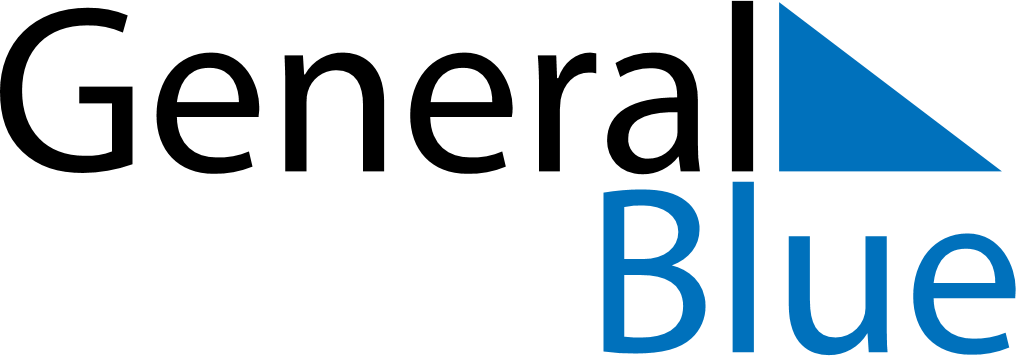 2018 2018 2018 2018 2018 2018 2018 OCTOBERMondayTuesdayWednesdayThursdayFridaySaturdaySundayOCTOBER1234567OCTOBER891011121314OCTOBER15161718192021OCTOBER22232425262728OCTOBER293031MY NOTES